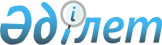 Еуразиялық экономикалық одақтың сыртқы экономикалық қызметінің Бірыңғай тауар номенклатурасына сәйкес инсектицидті және акарацидті заттар сіңген бұйымдарды сыныптау туралыЕуразиялық экономикалық комиссия Алқасының 2018 жылғы 30 қазандағы № 175 шешімі
      Еуразиялық экономикалық одақтың Кеден кодексінің 22-бабы 1-тармағының екінші абзацына сәйкес Еуразиялық экономикалық комиссия Алқасы шешті:
      1. Инсектицидті заттар сіңген полимерлік материалдан әзірленген, қан сорғыш жәндіктерді үркіту үшін қолданылатын, бөлшек сауда үшін орамаға өлшеп оралған білезік сыртқы экономикалық қызметтің Тауар номенклатурасына Түсіндірмелердің 1-негізгі қағидасына сәйкес Еуразиялық экономикалық одақтың сыртқы экономикалық қызметінің Бірыңғай тауар номенклатурасының 3808 тауар позициясында сыныпталады.
      2. Инсектицидті заттар сіңген полимерлік материалдан әзірленген, жануарлардың эктопаразиттерін (бүргелерді, кенелердің және басқаларын) жою және үркіту үшін қолданылатын, бөлшек сауда үшін орамаға өлшеп оралған қарғыбау сыртқы экономикалық қызметтің Тауар номенклатурасына Түсіндірмелердің 1-негізгі қағидасына сәйкес Еуразиялық экономикалық одақтың сыртқы экономикалық қызметінің Бірыңғай тауар номенклатурасының 3808 тауар позициясында сыныпталады.
      3. Осы Шешім ресми жарияланған күнінен бастап күнтізбелік 30 күн өткен соң күшіне енеді.
					© 2012. Қазақстан Республикасы Әділет министрлігінің «Қазақстан Республикасының Заңнама және құқықтық ақпарат институты» ШЖҚ РМК
				
      Еуразиялық экономикалық комиссияАлқасының Төрағасы

Т. Саркисян
